From: 
Sent: Monday, October 10, 2022 11:56 AM
To: 
Subject: RE: AKCEPTACE: objednávkaVaši objednávku č. 436 ze dne 10.10.2022  akceptujeme v plném rozsahu s celkovou cenou plnění 56 388,85 Kč bez DPH.Akceptace provedena dne: 10.10.2022                                      S pozdravemReferentka Zákaznického centraTeleflex Medical s.r.o., Pražská třída 209/182, Plačice, 500 04 Hradec Králové, Czech Republic Od: 
Odesláno: pondělí 10. října 2022 10:08
Komu: 
Předmět: objednávkaDobrý den,v příloze Vám posíláme objednávku zboží  z RKS  2021007257, P21V00002391Na základě zákona č. 340/2015 Sb., o registru smluv žádáme obratem o zaslání akceptace objednávky a uvedení předpokládané hodnoty bez DPH a termínu dodání. Tato objednávka ke své účinnost vyžaduje uveřejnění v registru smluv. Zaslání objednávky do registru smluv zajistí ZZS JmK, p.o. neprodleně po přijetí akceptace objednávky. Bez zaslané akceptace nebude objednávka účinná. Vzor akceptace: ,,Předmětnou objednávku akceptujeme za podmínek stanovených v objednávce a v hodnotě ve výši ……. Kč bez DPH. Termín dodání do ………“. Žádáme  o dodržení smlouvy 2021007257, P21V00002391 - tj. měsíční splatnost faktury, dodání zboží do 3pracovních dní. Dodání faktury současně s materiálem. Informujte mne prosím v den dodání materiálu na ZZS JMK. Zároveň Vás žádáme o neprodlené sdělení, zda jste schopni zabezpečit kompletní objednávku v požadovaném množství, případně který sortiment nejste schopni pro ZZS JmK zajistitDěkujeme S pozdravem vedoucí skladuZdravotnická záchranná služba Jihomoravského kraje, p.o.Kamenice 798/1d, 625 00 Brno, IČ: 00346292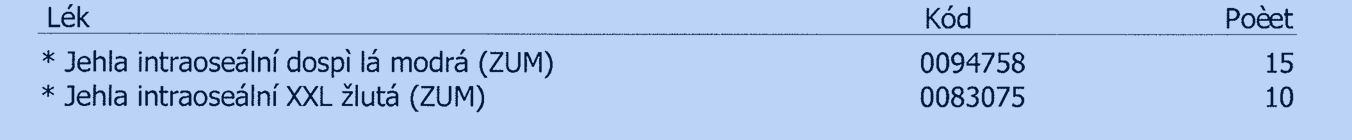 